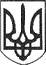 РЕШЕТИЛІВСЬКА МІСЬКА РАДАПОЛТАВСЬКОЇ ОБЛАСТІРОЗПОРЯДЖЕННЯ31 грудня 2020 року                                                                                          № 486Про затвердження норм витратпалива і мастильних матеріалівдля транспортних засобів  Керуючись Законом України «Про місцеве самоврядування в Україні», наказами від 10 лютого 1998 року № 43 Міністерства транспорту України «Про затвердження Норм витрат палива і мастильних матеріалів на автомобільному транспорті» та від 24 січня 2012 року № 36 Міністерства інфраструктури України «Про затвердження Змін до Норм витрат палива і мастильних матеріалів на автомобільному транспорті» з метою контролю за використанням паливо-мастильних матеріалів,ЗОБОВʼЯЗУЮ:	1.Встановити базову норму витрат палива для:	1) автомобіль HYUNDAI  ELANTRA, реєстраційний номер ВІ 8127СІ — 8,9 літрів на 100 км;	2) автомобіль ВАЗ 21102, реєстраційний номер  77763СН — 7,6 літрів на 100 км;	3) автомобіль ВАЗ 21053, реєстраційний номер  07159СН — 8,7 літрів на 100 км;	4) АВТОПІДЙОМНИК-С ЗИЛ 431412, реєстраційний номер  ВІ1680ВХ:- норми витрати палива в русі на 100 км становить 19 літрів дизпалива;- норма на роботу обладнання на 1 годину становить 5,8 літрів дизпалива;	5) СМІТТЄВОЗ-С АТ 2132,  реєстраційний номер  ВІ1296СХ — 25 літрів на 100 км;	6) СМІТТЄВОЗ-С ВЛІВ СУПЕР МІНІ Б9-8, реєстраційний номер ВІ1693ВХ:- норма витрати палива в русі на 100 км становить 19 літрів дизпалива;- норма на роботу спеціалізованого обладнання — на одну технологічну операцію — 4 л дизпалива; 	7) САМОСКИД-С ГАРЗ СС-3309, реєстраційний номер  ВІ1681ВХ:- норма витрати палива в русі на 100 км становить 17 літрів дизпалива;- норма на маневрування у місцях завантаження і розвантаження та на виконання операції з розвантаження — 1 л на кожну поїздку з вантажем;	8) автомобіль GEELY CK ЛЕГКОВИЙ СЕДАН-В, реєстраційний номер ВІ7864ВТ — 7,5 літрів на 100 км;	9) автомобіль ВАЗ 21053, реєстраційний номер 01373СН — 8,7 літрів на 100 км;        10) трактор колісний БЕЛАРУС 920, реєстраційний номер 02122ВІ — 7,3 літри на 1 мотогодину;          11)  автомобіль М-2140Д, реєстраційний номер 0388ІХА - 10 літрів на 100 км;	12) автомобіль ВАЗ-21043, реєстраційний номер 07158СН- 8,8 літри на 100 км;	13) автомобіль ВАЗ-21053, реєстраційний номер 06562СН — 8,7 літри на 100 км;	14) автомобіль GREAT WALL C30, реєстраційний номер ВІ3357СМ —8,6 літри на 100 км;	15) автомобіль ВАЗ 211440-120-120, реєстраційний номер ВІ2802ВІ - 8,3 літри на 100 км;	16) автомобіль GEELY CK1,5L, реєстраційний номер ВІ9806ВМ - 7,3 літри на 100 км;	17)  автомобіль GEELY CK1,5L, реєстраційний номер ВІ6239ВТ - 7,3 літри на 100 км;	18)  автомобіль ВАЗ-210740, реєстраційний номер ВІ3520ВК - 9,6 літри на 100 км;	19)  автомобіль ВАЗ-210700-20, реєстраційний номер ВІ4652ВЕ - 8,8 літри на 100 км;	20) автомобіль ВАЗ-21074, реєстраційний номер ВІ8962ВА- 9,1 літри на 100 км;	21)  автомобіль ВАЗ 211440, реєстраційний номер ВІ5884ВТ — 7,6 літри на 100 км.	2. Визнати такими, що втратили чинність розпорядження міського голови від 10 квітня 2019 року №  125 „Про затвердження норм витрат палива і мастильних матеріалів для транспортних засобів”.	3. Контроль  за  виконанням  даного розпорядження покласти на заступника міського голови з питань діяльності виконавчих органів ради Невмержицького Ю.М.Міський голова                                                                                    О.А. ДядюноваРозпорядження підготовлено:Головний спеціаліст відділужитлово-комунального господарства, транспорту, зв’язкута з питань охорони праці		Р.М. ГрибПогоджено:Заступник міського голови з питаньдіяльності виконавчих органів ради	     Ю.М. НевмержицькийКеруючий справами	     М.В. ЛисенкоНачальник відділу з юридичних питаньта управління комунальним майном	      Н.Ю. КолотійНачальник відділу  організаційно-інформаційної роботи, документообігута управління персоналом	      О.О. МірошникНачальник відділу житлово-комунальногогосподарства, транспорту, зв’язкута з питань охорони праці		С.С. Тищенко